FINAL EXAM PRACTICE #3: Meteorology, Climate, and Ecology1.Clay is watching the weather to prepare for a trip to the beach tomorrow. The forecast predicts that a low-pressure system will move in overnight. Which type of weather can Clay most likely expect in the morning? 2.The diagram illustrates an airflow pattern that occurs near the equator.  Location X is on the equator.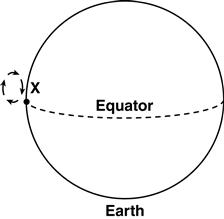 Rising moist air causes the frequent occurrence of which weather condition at Location X? 3.Tornadoes can occur throughout the United States. One area where most of the tornadoes occur is known as Tornado Alley.

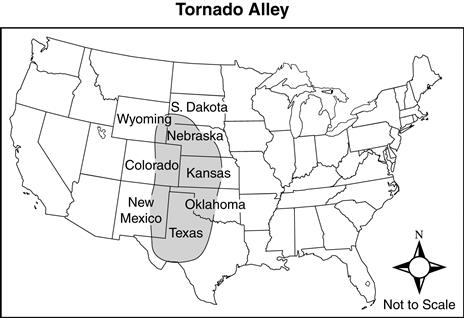 Which environmental factors most likely impact the formation of tornadoes in this area? 4.The arrows on the map represent the movement of air masses across North America.

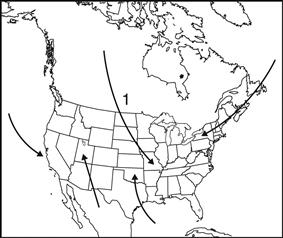 Air mass 1 would most likely bring which weather conditions to a region? 5.Which statement best explains why the force of a hurricane diminishes as the hurricane moves over land? 6.As a warm moist air mass moving northward collides with a strong cold air mass moving southward, what observations will most likely be made? 7.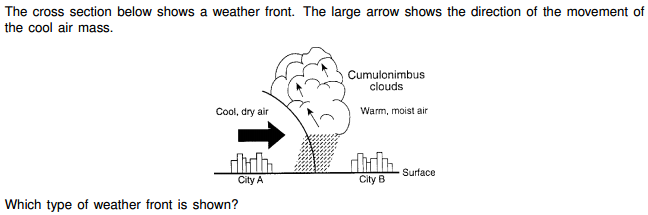 8.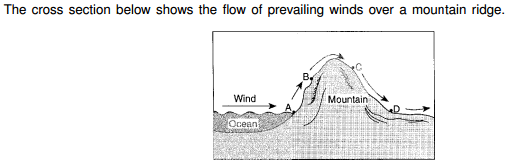 Which locations are most likely to receive precipitation?9.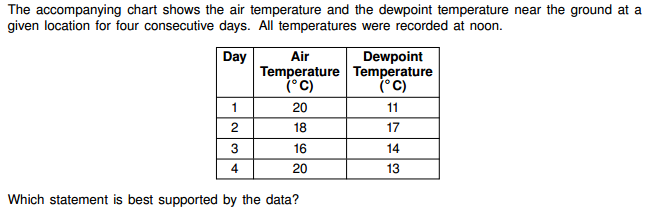 10.10.Snowfall is rare at the South Pole because air over the South Pole is usually11.Global warming affects sea levels. Which of these is a likely consequence if the trend of global warming continues in coming decades? Global warming affects sea levels. Which of these is a likely consequence if the trend of global warming continues in coming decades? 12.A student learning about how carbon exists in various forms as it moves to different parts of the carbon cycle reads the following sentence.

Atmospheric carbon is the most important threat to the health of the biosphere. 

In which way is carbon a threat to the biosphere? 13.The average temperature of Earth has increased approximately 0.8°C in the last one hundred years. Which of the following do researchers most attribute to this temperature increase? 14.The average global ocean temperature in 1912 was 15.8°C, and in 2011 this temperature was 16.5°C. Corals are sensitive to the temperature of ocean water. The health of corals is a concern if the ocean temperature continues to rise. Which of these is a likely prediction based on the current trend in ocean temperature data? 15.An area is described as having mild temperatures in the summer and being cool and rainy in the winter. On a day in May, the area experienced snow. Which best describes this day in terms of weather and climate? 16.Deforestaton increases the greenhouse effect on Earth because deforestation causes the atmosphere to contain17.For weeks after a series of major volcanic eruptions, Earth's surface air temperatures are often18.During an El Nino event, surface water temperatures increase along the west coast of South America.  Which weather changes are likely to occur in this region?19.Changes in the chemical composition of the atmosphere that may produce acid rain are most closely associated with20.One environmental problem caused by the use of nuclear power as an energy source is the21.Look at the list of changes to an ocean ecosystem.


Which of these are the most likely results of overfishing in ocean ecosystems? 22.Corn is widely being used in the United States to make ethanol for use in automobile fuel. How might the overproduction of corn negatively affect the environment? 23.Since the 1900s, the human population has increased in Florida. As a result, much of the fresh water that had previously made its way to the Everglades has been diverted for human use.

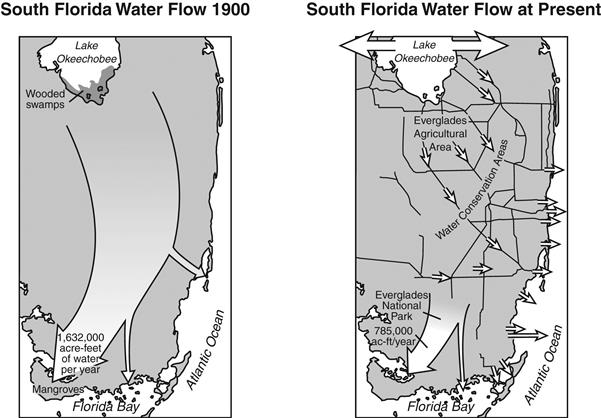 Which would be the most likely effect of decreased flows of fresh water on the ecology of the Everglades? 24.Nitrogen is a nutrient needed by plants for growth. Nitrogen is naturally cycled into the soil where it is rapidly absorbed by plants. What would a farmer most likely do to replenish nitrogen that was depleted from the soil? 25.Vetiver grass is planted by farmers along the borders of corn fields.

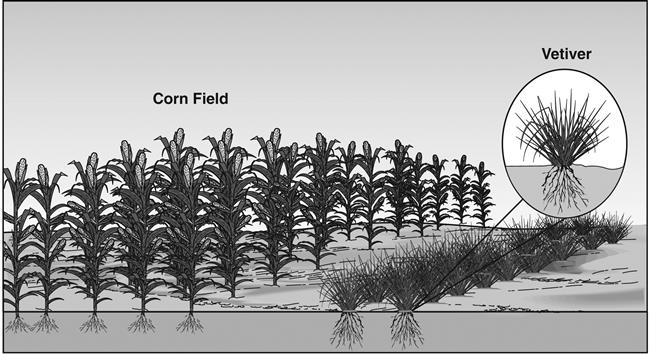 Which process does the vetiver grass most likely help farmers reduce? 26.While on a trip to Peru, Carlos saw that a mountainside had been terraced by the ancient Inca Indians. The Incas had terraced the side of the mountain to grow food.

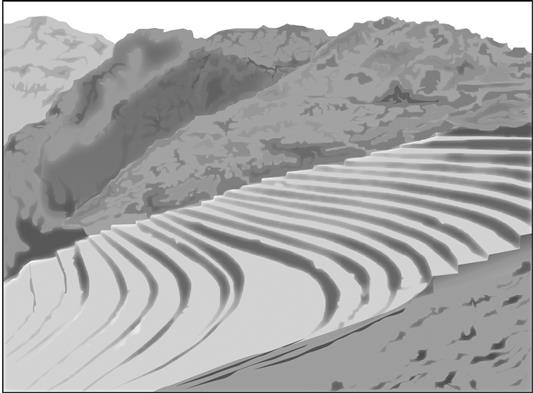 Which other purpose did the terracing of the mountain serve? 27.Which human activity most likely contributes to the solid waste pollution in streams and landfills? 28.Land subsidence (ground level dropping) is most likely an indication that 29.The human population is increasing every day. How does this increase in population affect the natural resources that maintain humans? 30.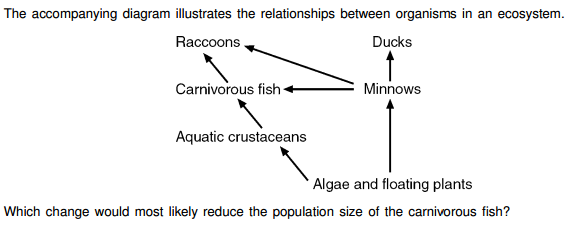 31.In order to reduce consumption of nonrenewable resources, humans could32.The rapid destruction of tropical rainforests may be harmful because